It SnowedMeaghan Smith 2011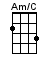 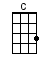 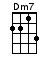 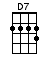 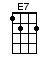 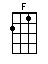 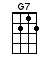 INTRO:  / 1 2 3 4 /[C] / [C] / [Am/C] / [Am/C] / [Dm7] / [Dm7] / [G7] / [G7]It [C] snowed, it snowed, it [F] snowed last [C] night[G7] Every-[E7]thing is [Am/C] sparkling [C] with [F] diamond light [C]The [C] road is bare, it’s [F] four feet [C] high[G7] Honey [E7] let’s play [Am/C] hooky [C] ‘cause it [F] snowed last night [C][C] / [Am/C] / [Am/C] / [Dm7] / [Dm7] / [G7] / [G7]It [C] snowed, it snowed, it [F] snowed last [C] night[G7] Get your [E7] hat and [Am/C] coat and [C] bundle [F] up real tight [C]Hitch [C] up that sled and we’ll [F] take a [C] ride[G7] Every-[E7]body’s [Am/C] happy [C] ‘cause it [F] snowed last night [C] / [C]BRIDGE:Well how [G7] merry [G7]How [C] bright [C]The [D7] snow fall turns the [G7]↓ world into a lovely sightIt [C] snowed, it snowed, it [F] snowed last [C] night[G7] Honey [E7] let’s play [Am/C] hooky [C] ‘cause it [F] snowed last [C] night [C]INSTRUMENTAL:  < OPTIONAL >[Am/C] / [Am/C] / [Dm7] / [Dm7] / [G7] / [G7] /[C] / [C] / [Am/C] / [Am/C] / [Dm7] / [Dm7] / [G7] / [G7]And [C] when the sun, dips [F] out of [C] sightWe’ll [G7] cozy [E7] up to-[Am/C]gether [C] by the [F] fireside [C]And [C] just before we [F] close our [C] eyes[G7] Wish up-[E7]on a [Am/C] star it [C] snows a-[F]gain tonight [C][G7] Wish up-[E7]on a [Am/C] star it [C] snows a-[F]gain tonight [C][G7] Wish up-[E7]on a [Am/C] star-[Am/C]ar-[Am/C]ar-[Am/C]↓arIt snows a-[F]gain [F][G7] To-[G7]o-[C]ni-[C]i-[Am/C]i-[Am/C]ight[Dm7] / [Dm7] / [G7] / [G7]It [C] sno-[C]o-[Am/C]o-[Am/C]owed[Dm7] / [Dm7] / [G7] / [G7] / [C] / [F]↓ [G7]↓ [C]↓www.bytownukulele.ca